https://vsledzavetrom.ru/my-hikes/pohod-v-ergaki-samostoyatelno.html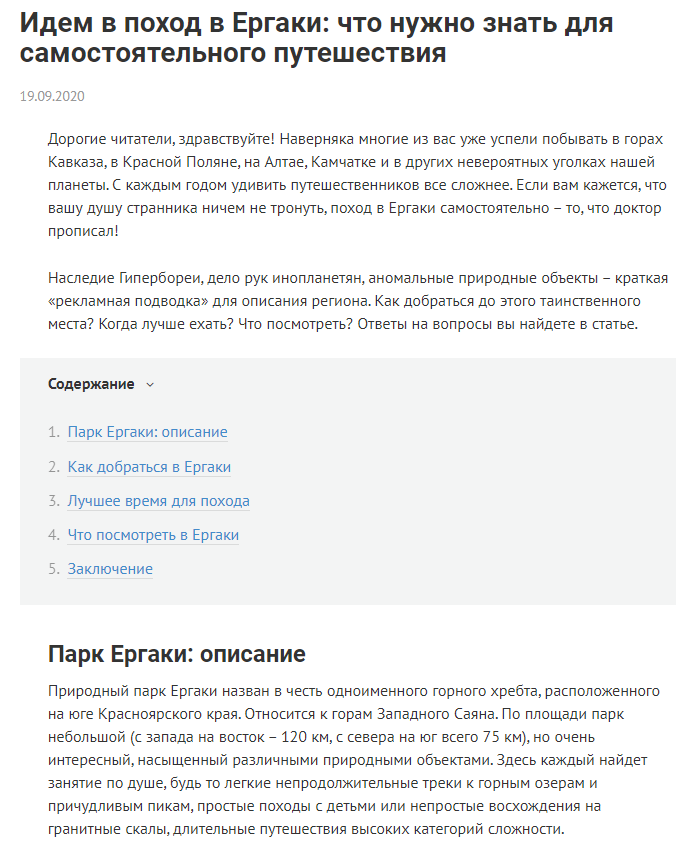 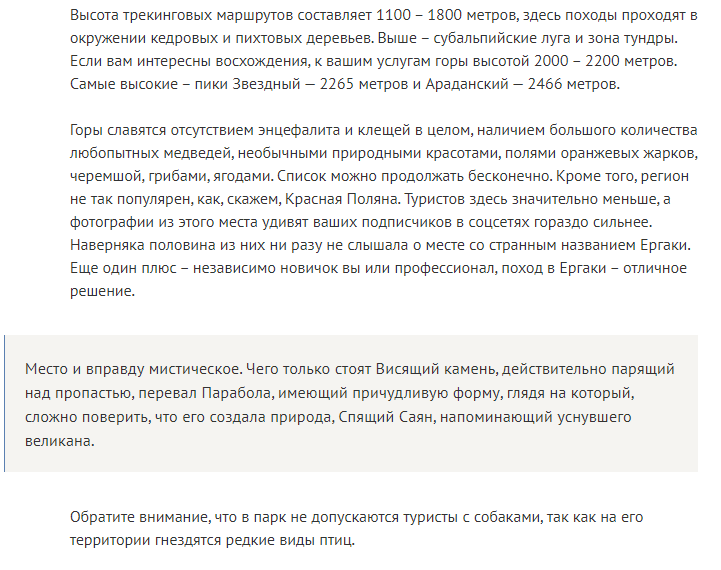 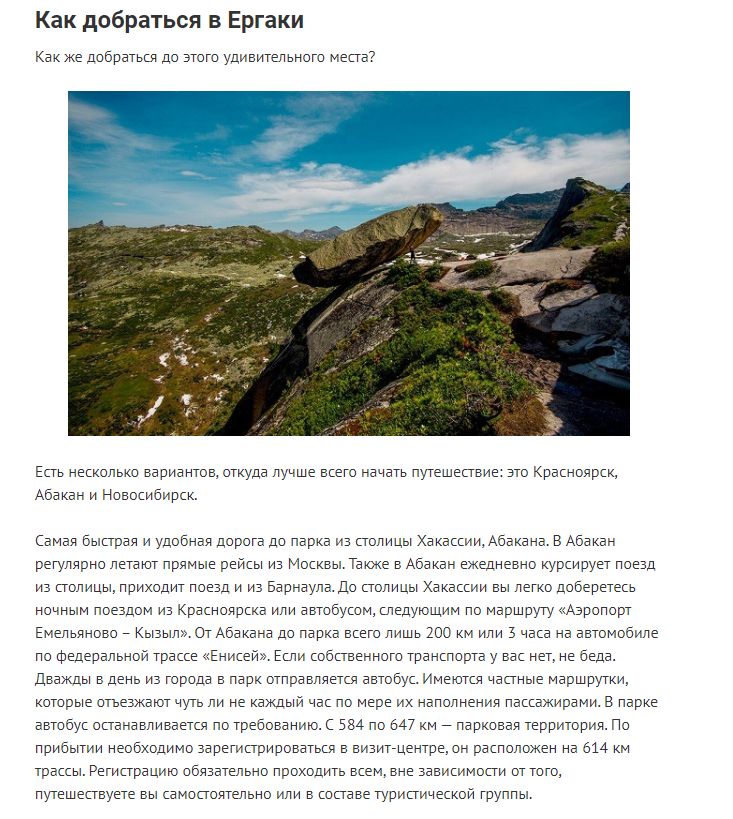 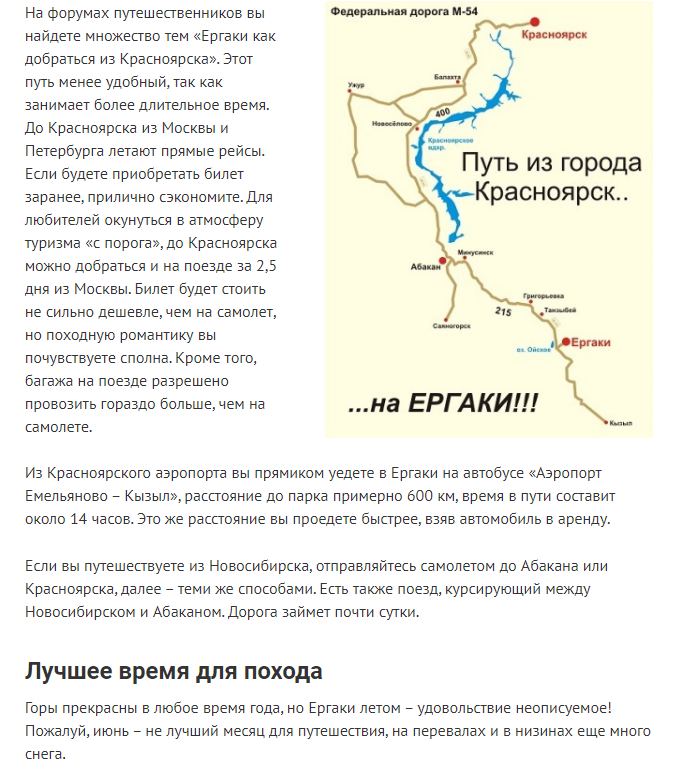 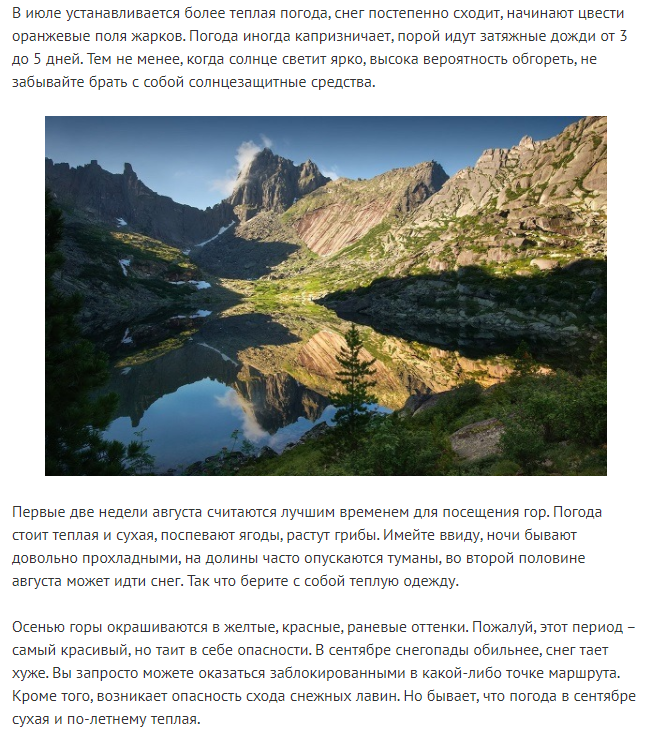 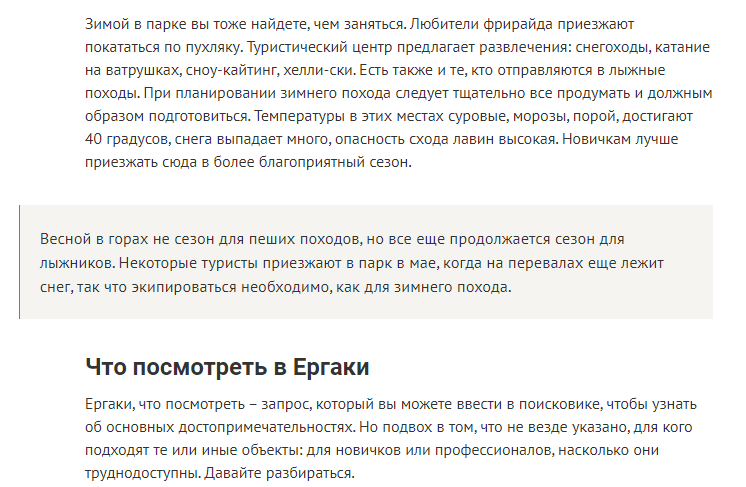 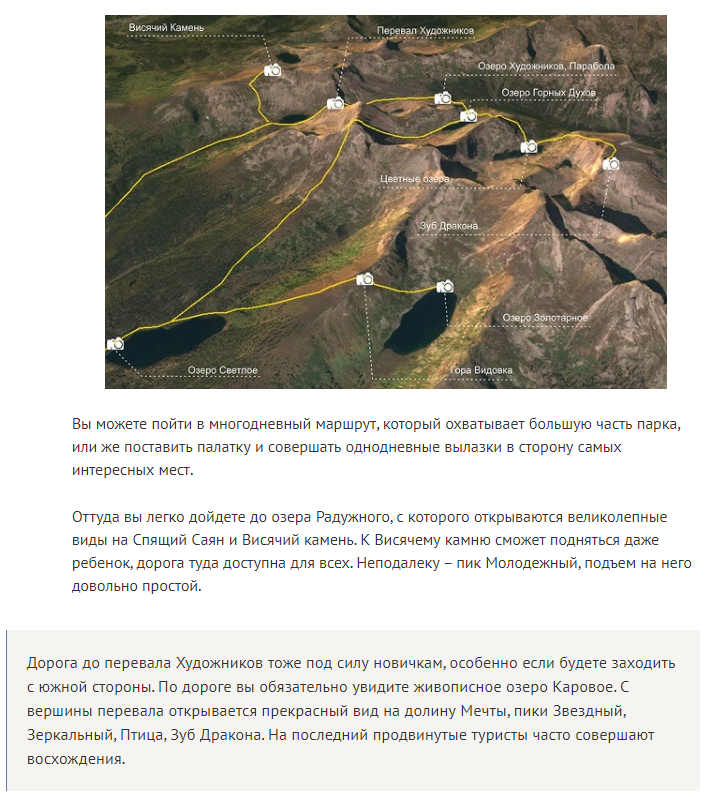 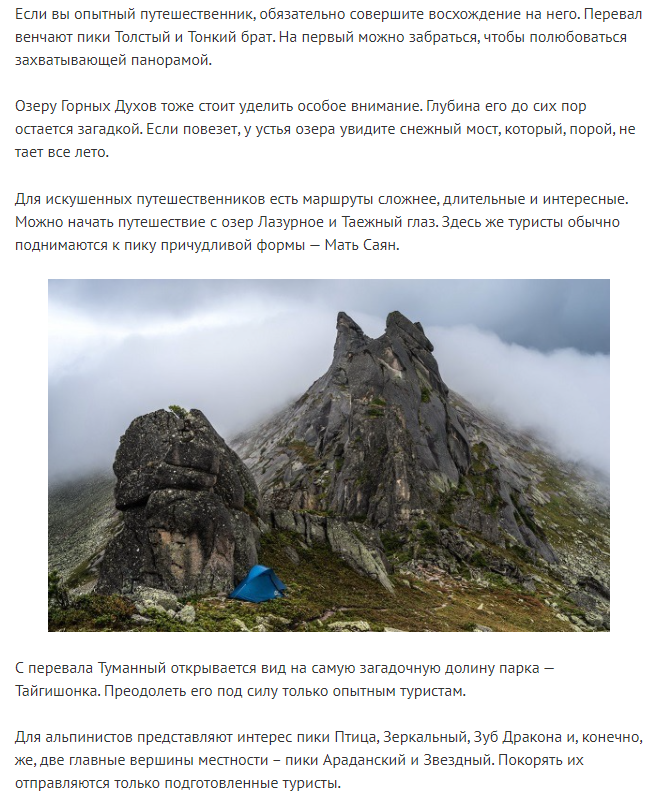 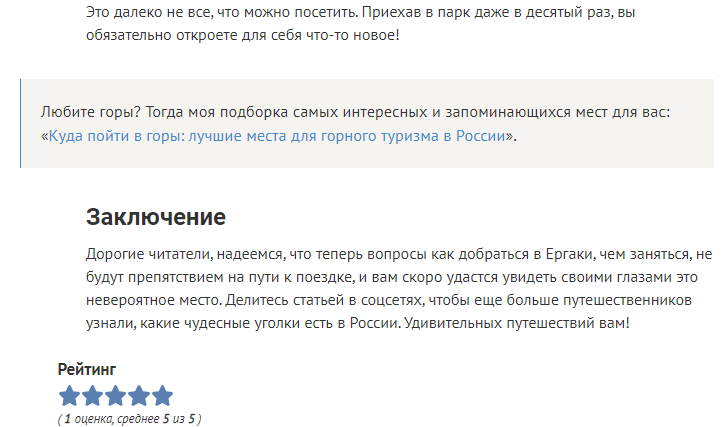 